応募用紙動画の応募を希望される方は下記に必要事項をご記入の上、お申し込みください。募集概要１ 応募資格長野市内に在住・通学・通勤している個人またはグループ２ 応募作品・３分以内の動画・内容は、温暖化対策など環境のためになる取組としてご自身が考えていること、あるいは実際に活動されている様子など３ 応募方法作品をＤＶＤやＵＳＢなどの記録媒体に保存し、必要事項を記入した応募用紙（1作品1枚）を添えて、地球温暖化防止活動推進センターまでご提出ください。※その他、詳細は地球温暖化防止活動推進センターのホームページをご覧ください。審査・表彰・令和３年２月に審査・表彰を予定しています。（表彰内容はホームページを参照）・動画をホームページ(YouTube）に掲載予定のため、皆さんも是非ご覧ください。・あなたの一票（「いいね」）が審査の評価点となります。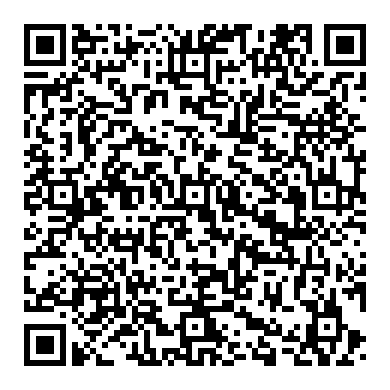 応募方法・日付個人・グループ（　　人）　　　　申請日　令和　　年　　月　　日作品タイトル簡単な説明氏名（※グループ応募の場合は代表者）　　（ふりがな）住所〒職業通学(通勤)先連絡先℡e-mailメディアCD・DVD・USBメモリ　他